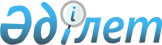 О внесении изменения в решение областного маслихата от 11 декабря 2015 года № 349 "Об утверждении Правил содержания и защиты зеленых насаждений, Правил благоустройства территорий городов и населенных пунктов Актюбинской области"Решение маслихата Актюбинской области от 19 июня 2019 года № 434. Зарегистрировано Департаментом юстиции Актюбинской области 25 июня 2019 года № 6267
      В соответствии со статьей 505 Кодекса Республики Казахстан от 5 июля 2014 года "Об административных правонарушениях", подпунктом 5) статьи 19 Экологического Кодекса Республики Казахстан от 9 января 2007 года, подпунктом 4-2) пункта 1 и пунктом 2-2 статьи 6 Закона Республики Казахстан от 23 января 2001 года "О местном государственном управлении и самоуправлении в Республике Казахстан" и приказом Министра национальной экономики Республики Казахстан от 20 марта 2015 года № 235 "Об утверждении Типовых правил содержания и защиты зеленых насаждений, правил благоустройства территорий городов и населенных пунктов", зарегистрированным в реестре государственной регистрации нормативных правовых актов за № 10886, Актюбинский областной маслихат РЕШИЛ:
      1. Внести в решение областного маслихата от 11 декабря 2015 года № 349 "Об утверждении Правил содержания и защиты зеленых насаждений, Правил благоустройства территорий городов и населенных пунктов Актюбинской области" (зарегистрированное в реестре государственной регистрации нормативных правовых актов № 4686, опубликованное 29 января 2016 года в информационно-правовой системе нормативных правовых актов Республики Казахстан "Әділет") следующее изменение:
      в Правилах благоустройства территорий городов и населенных пунктов Актюбинской области, утвержденных указанным решением:
      в пункте 46 слова "пункта 5 Санитарных правил "Санитарно-эпидемиологические требования к содержанию и эксплуатации жилых и других помещений, общественных зданий", утвержденных приказом исполняющего обязанности Министра национальной экономики Республики Казахстан от 24 февраля 2015 года № 125 (зарегистрированного в Реестре государственной регистрации нормативных правовых актах за № 10637)" заменить словами "пункта 22 Санитарных правил "Санитарно-эпидемиологические требования к объектам коммунального назначения", утвержденных приказом Министра национальной экономики Республики Казахстан от 3 марта 2015 года № 183 (зарегистрированного в Реестре государственной регистрации нормативных правовых актах за № 10796)".
      2. Настоящее решение вводится в действие по истечении десяти календарных дней после дня его первого официального опубликования.
					© 2012. РГП на ПХВ «Институт законодательства и правовой информации Республики Казахстан» Министерства юстиции Республики Казахстан
				
      Председатель сессии 
областного маслихата 

Б. БЕРКИМБАЕВ

      Секретарь областного маслихата 

С. КАЛДЫГУЛОВА
